GRAFIK ZAJĘĆ 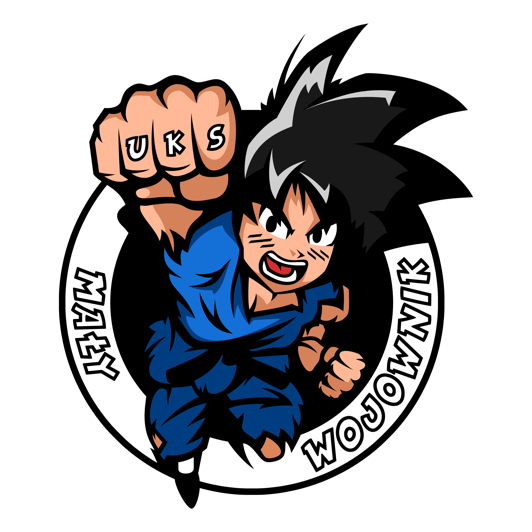 PRZEDSZKOLE NR. 328 „AKADEMIA POD CZEREŚNIĄ” UL. DĄBROWSKIEJ 5ATRENER PROWADZĄCY –  PRZEMEK BARAN PONIEDZIAŁEKWTOREKŚRODACZWARTEKPIĄTEK17:00-17:30GR. 1  ( 3-4 LATA)17:40-18:25GR. 2  ( 5-6 LAT)